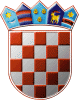 	REPUBLIKA HRVATSKA	DRŽAVNO IZBORNO POVJERENSTVO	REPUBLIKE HRVATSKEKLASA:	003-08/19-01/01URBROJ:	507-02/05-19-2/1Zagreb, 	7. veljače 2019.IZVADAK IZ ZAPISNIKA145. sjednice Državnog izbornog povjerenstva Republike Hrvatskeodržane korištenjem elektroničkih sredstava komunikacije (e-poštom), podredno telefonskim putem 7. veljače 2019. Dnevni red je prihvaćen te je na sjednici usvojeno:Ad.1. Plan nabave za 2019. godinu Ad.2. Obvezatna uputa broj LS-I redoslijed izbornih radnji i tijek rokovaAd.3. Obvezatna uputa broj LS-II o obrascima za postupak kandidiranja i primjeni obvezatnih uputa i obrazaca na prijevremenim izborima za članove Županijske skupštine Ličko-senjske županije, članove Gradskog vijeća Grada Iloka, članove Gradskog vijeća Grada Ogulina i članove Općinskog vijeća Općine DavorAd.4. Obvezatna uputa broj LS-III o zaštiti osobnih podatakaAd.5. Obvezatna uputa broj FLS o suradnji Državnog izbornog povjerenstva Republike Hrvatske i nadležnih izbornih povjerenstava u provedbi nadzora financiranja izborne promidžbe na prijevremenim izborima za Županijsku skupštinu Ličko-senjske županije, Gradsko vijeće Grada Iloka, Gradsko vijeće Grada Ogulina i Općinsko vijeće Općine Dvor koji će se održati 10. ožujka 2019.Ad.6. Rješenje o imenovanju stalnog sastava Županijskog izbornog povjerenstva Ličko-senjske županije sa sjedištem u GospićuAd.7. Rješenje o imenovanju stalnog sastava Županijskog izbornog povjerenstva Vukovarsko-srijemske županije sa sjedištem u VukovaruAd.8. Rješenje o imenovanju stalnog sastava Županijskog izbornog povjerenstva Karlovačke županije sa sjedištem u KarlovcuAd.9. Rješenje o imenovanju stalnog sastava Županijskog izbornog povjerenstva Brodsko-posavske županije sa sjedištem u Slavonskom BroduTajnica                           				   Predsjednik       Albina Rosandić, v.r.                    			 	 Đuro Sessa, v.r.